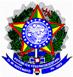 MINISTÉRIO DA EDUCAÇÃOUNIVERSIDADE FEDERAL RURAL DE PERNAMBUCOPRÓ-REITORIA DE ADMINISTRAÇÃOCHAMAMENTO PÚBLICO Nº 01/2020 – DAG/PROAD(Processo Administrativo n° 23082.008034/2020-32)ANEXO II – MODELO DE PROPOSTALocal e Data: __________________________________À Universidade Federal Rural de Pernambuco – UFRPEEdital de Chamamento Público nº 01/2020Objeto: Credenciamento de empresas interessadas no fornecimento de equipamentos de tecnologia da informação e comunicação (Tablet e Chromebook) para eventual aquisição por alunos da Universidade Federal Rural de Pernambuco, beneficiários do Edital para Auxílio Emergencial de Inclusão Digital constante no endereço http://www.progesti.ufrpe.br/br/node/492, nas especificações mínimas e nos quantitativos relacionados no Anexo I, observando o disposto no supracitado Edital de Chamamento Público.Apresentamos a nossa proposta para fornecimento de equipamento(s) de tecnologia da informação e comunicação conforme abaixo especificado(s):Declaramos que:No preço proposto, estão computados todos os custos necessários para a entrega dos equipamentos, bem como todos os tributos, fretes, seguros, encargos trabalhistas, comerciais e quaisquer outras despesas que incidam ou venham a incidir sobre o objeto do Edital em referência, e que influenciem na formação dos preços desta proposta.O prazo de validade da proposta é de ___ (_____) dias, contados da data do credenciamento.Estamos cientes e de acordo com os termos do Edital supracitado, bem como da necessidade de observância do disposto no inciso XXXIII do caput do art. 7 da Constituição Federal.DADOS DA EMPRESARazão Social: CNPJ: Responsável:Endereço: Telefone: E-mail: CEP: Cidade: UF: ____________________________________________________Assinatura e Carimbo da empresa.Obs.: Deverão ser encaminhados, anexos à proposta:Inscrição no Registro Público de Empresas Mercantis onde opera, com averbação no Registro onde tem sede a matriz, no caso de ser o participante sucursal, filial ou agência;Inscrição do ato constitutivo no Registro Civil das Pessoas Jurídicas, no caso de sociedades simples, acompanhada de prova de diretoria em exercício;Decreto de autorização, em se tratando de sociedade empresária estrangeira em funcionamento no País;Os documentos acima deverão estar acompanhados de todas as alterações ou da consolidação respectiva.Caso não seja fabricante do equipamento proposto, declaração do fabricante de que a empresa é credenciada como revendedora da marca.ITENS OFERTADOSITENS OFERTADOSITENS OFERTADOSITENS OFERTADOSITENS OFERTADOSItemItem do EditalDescriçãoMarca/ModeloQuantidade da Proposta01Tablet médio02Chromebook básico